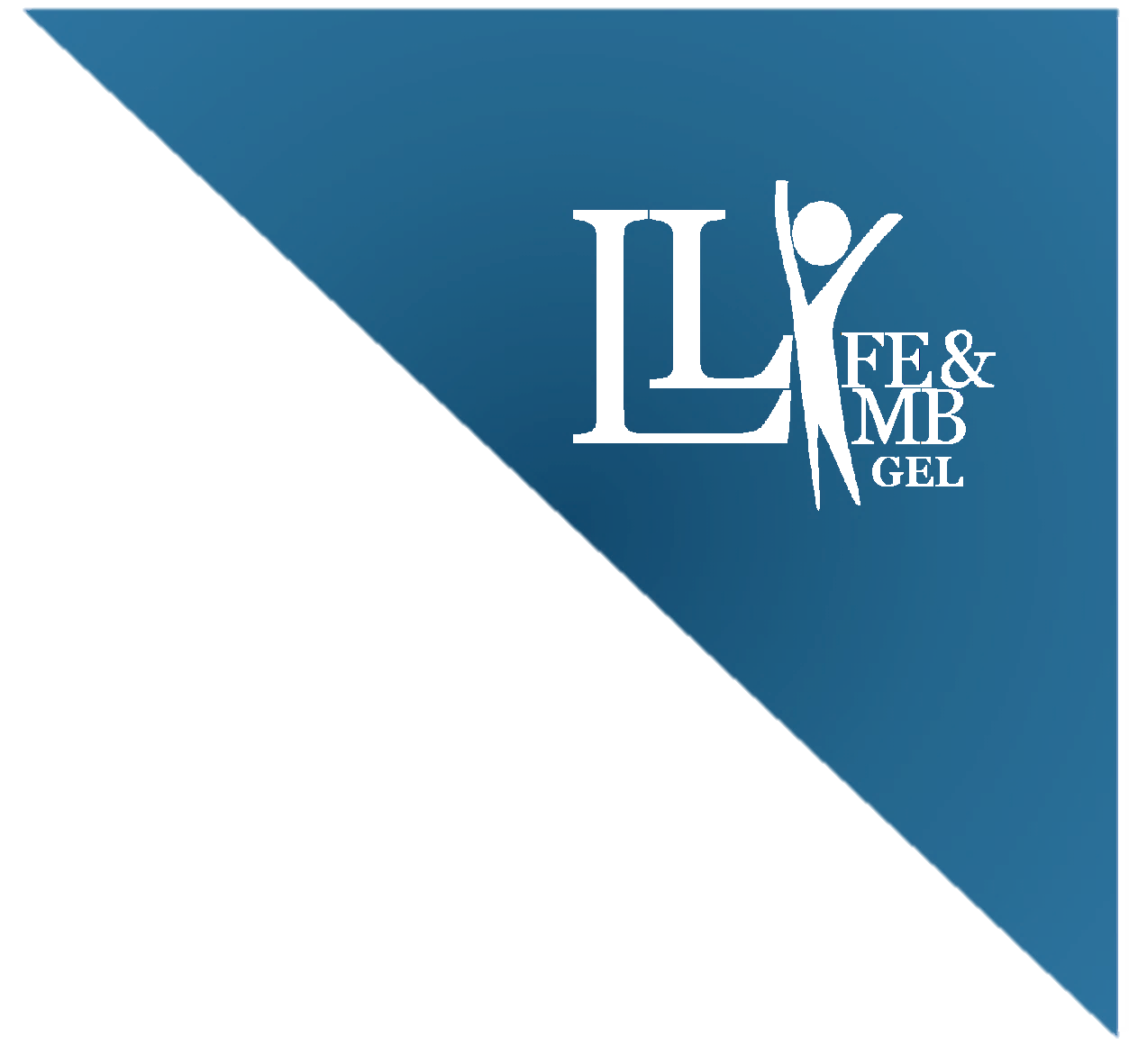 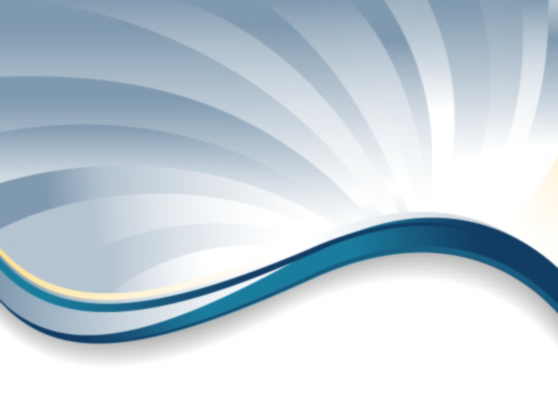 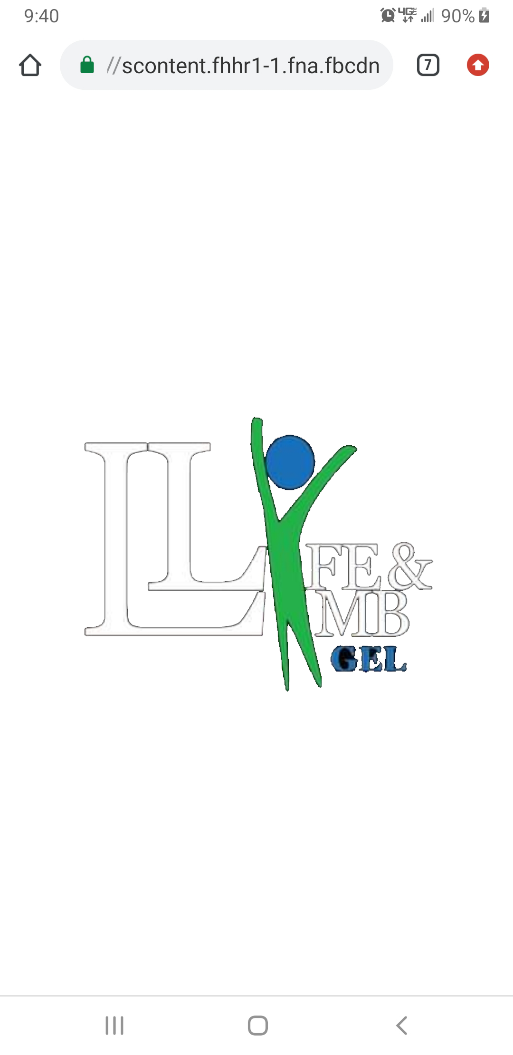 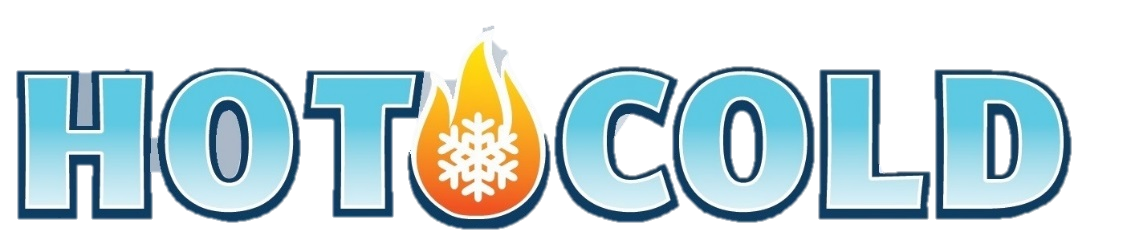 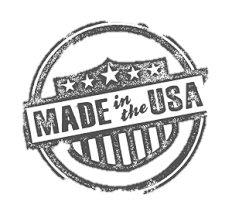 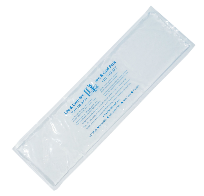 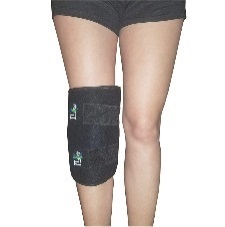 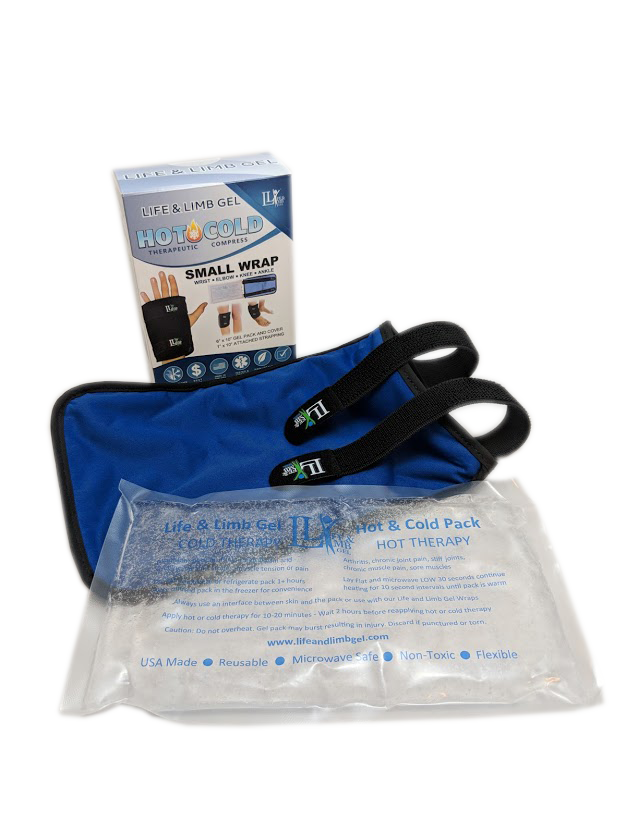 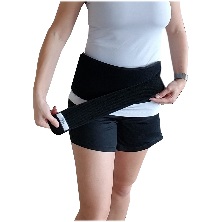 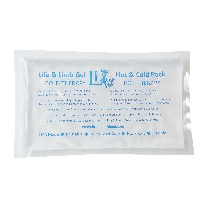 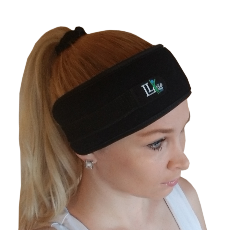 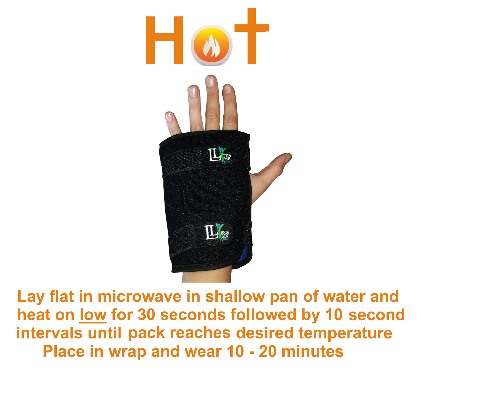 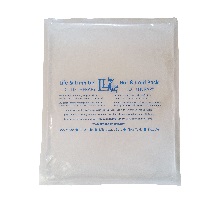 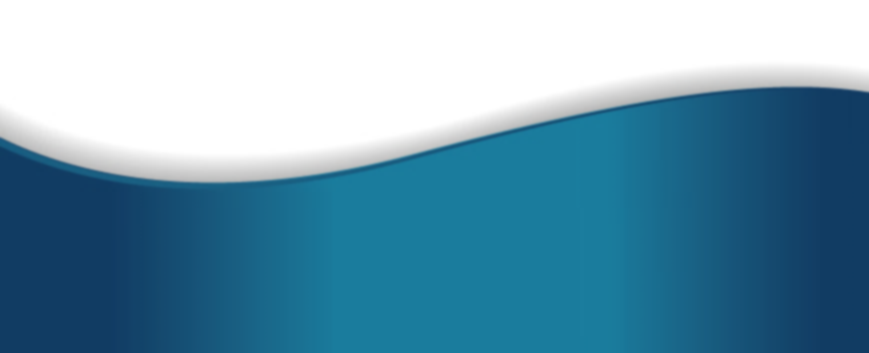 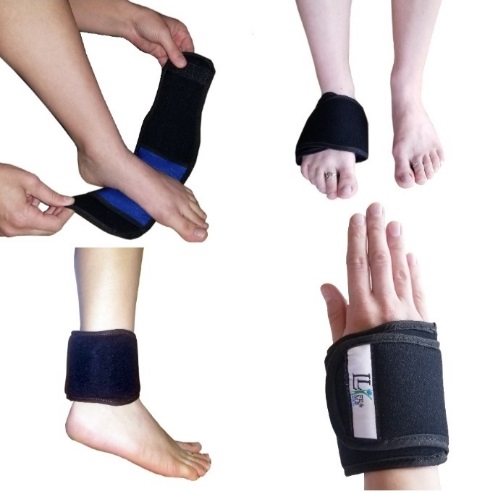 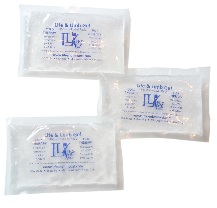 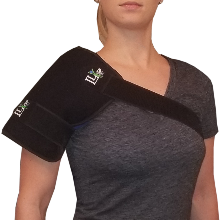 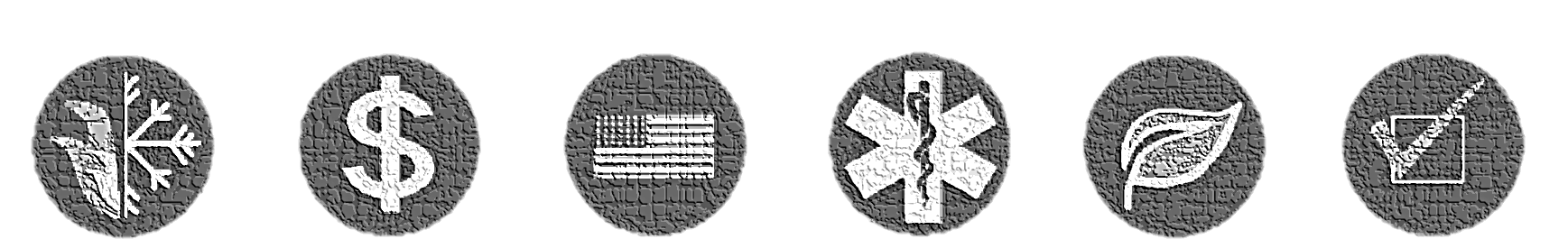 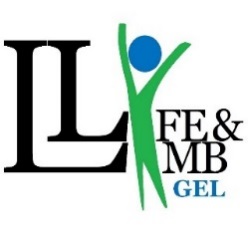              Life & Limb Gel

	
Wherever you need relief, Life and Limb Gel offers state-of-the-art hot and cold therapy products that are sure to meet your needs and budget. Hot therapy can help soothe and relax sore muscles, can reduce arthritic joint pain, and can stimulate blood flow to accelerate the healing process.  Cold therapy is an excellent way to treat acute sprains and strains and treat muscle tension, pain, and spasm.  Cold therapy also helps reduce injury-related pain and swelling.  When it comes to treatment, there is no comparison to Life and Limb Gel.   ERGONOMIC DESIGNS - Designed, tested, and approved by medical professionalsMADE IN THE USA - Our premium quality gel packs and wraps are handmade in the USAPREMIUM MATERIALS – Non-toxic, environmentally safe, and hypoallergenic materialPROPRIETARY FORMULA - Our proprietary gel is non-toxic and stays flexible while frozenSAFE AND EFFECTIVE - Suitable for both chronic and acute conditions and safe for daily useFROST FREE WRAPS - Our wraps use a unique inner material that prevents condensationSATISFACTION GUARANTEED - Our products are backed by a 100% guarantee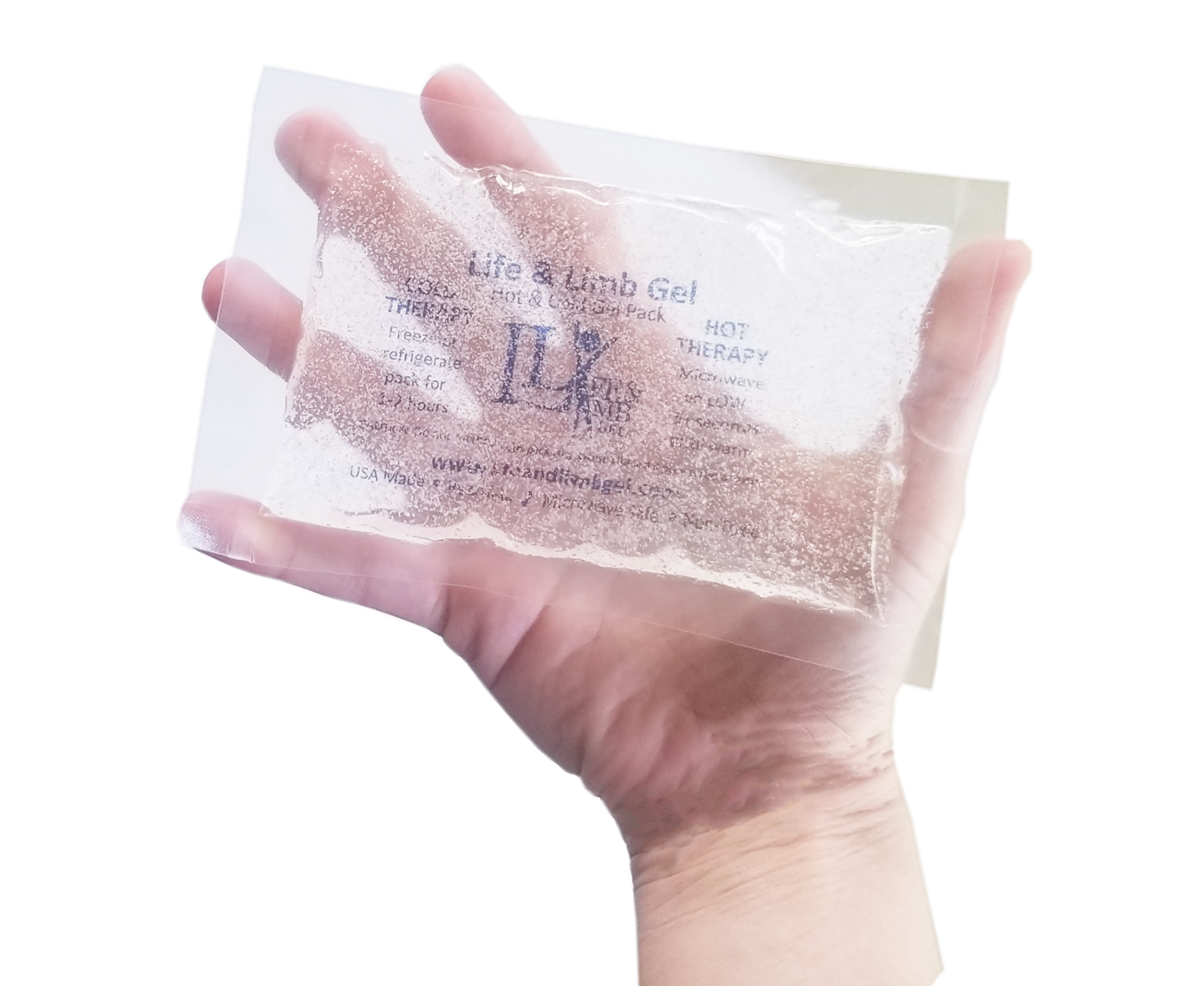 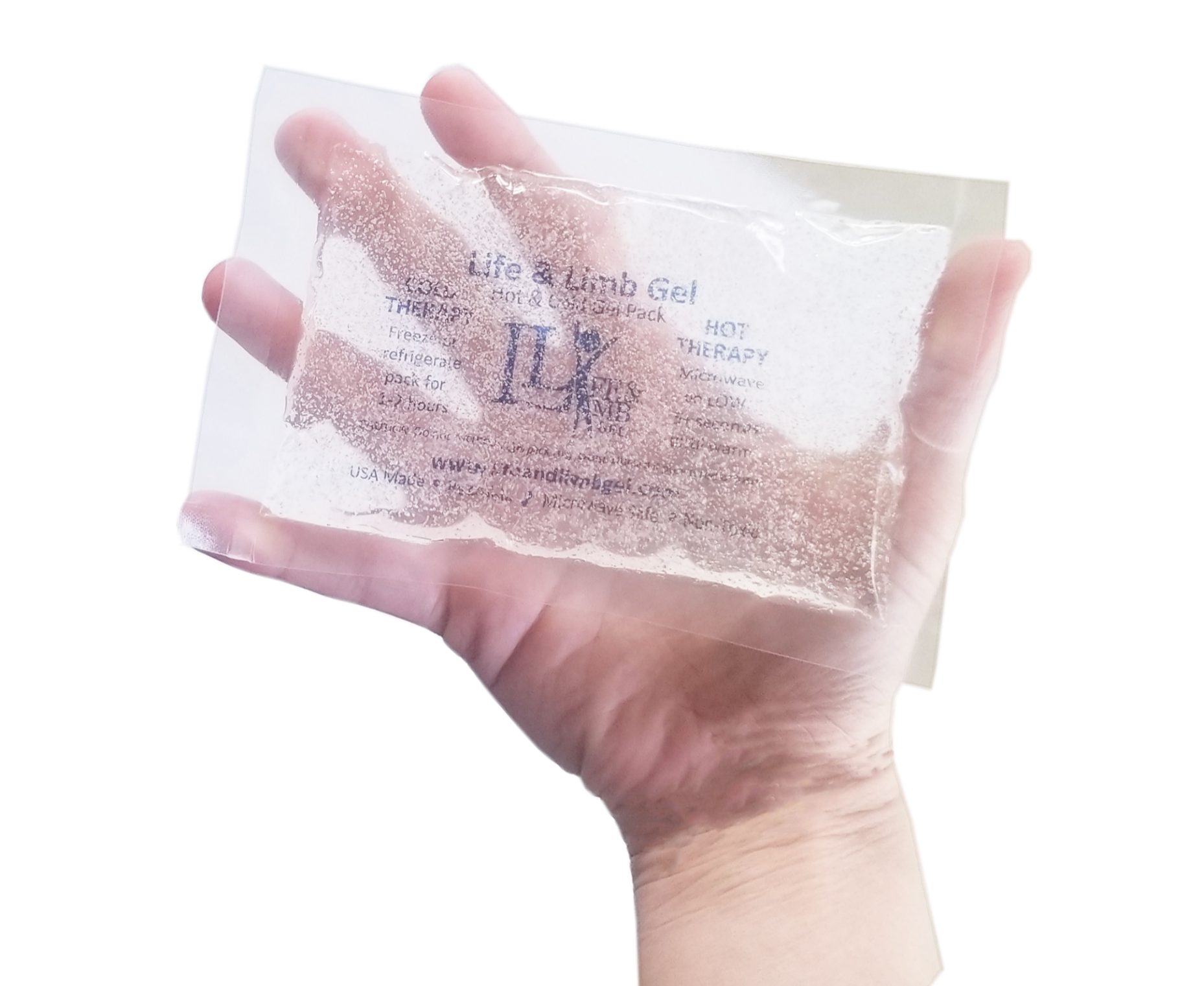 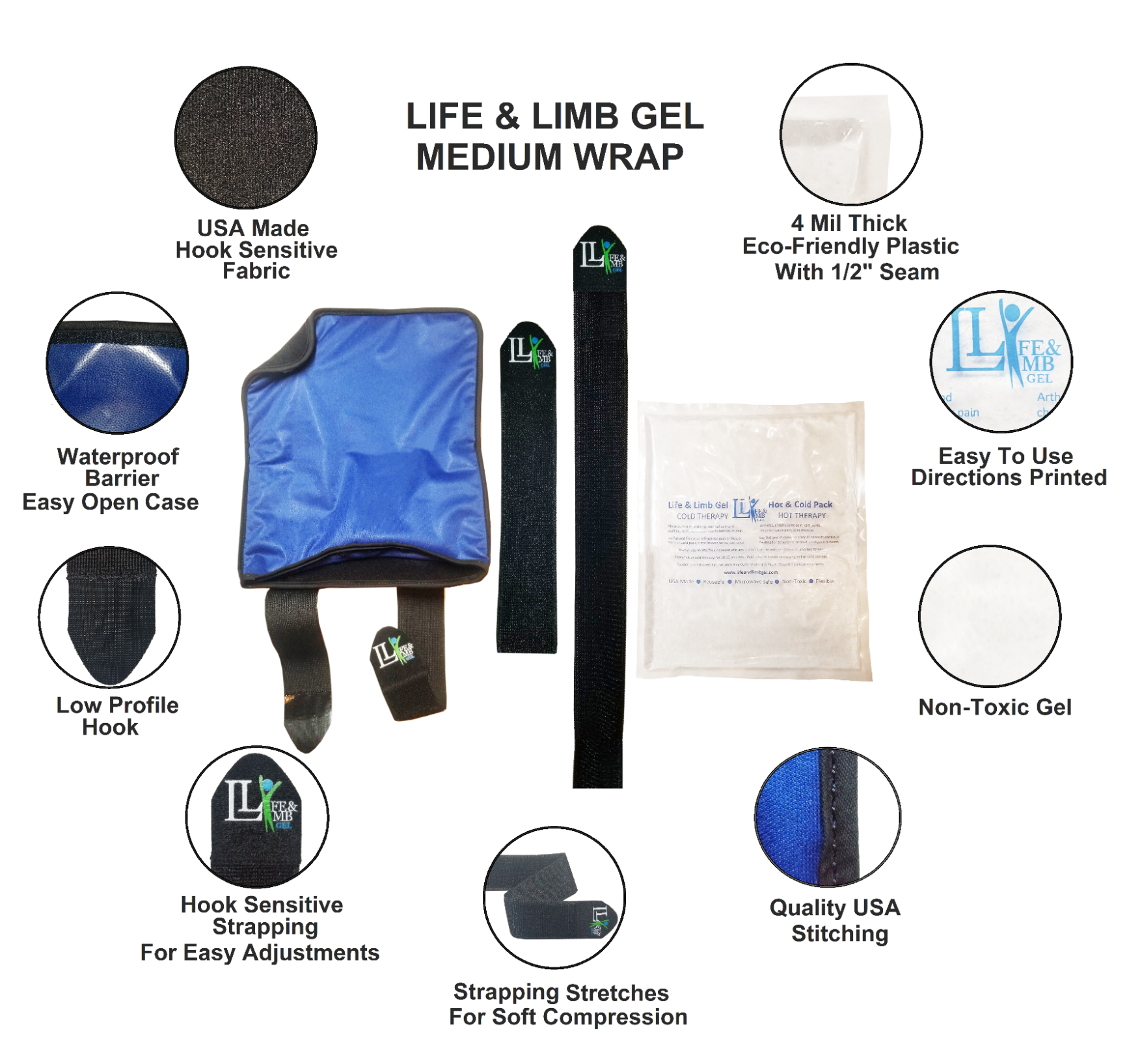 Experience the Difference!
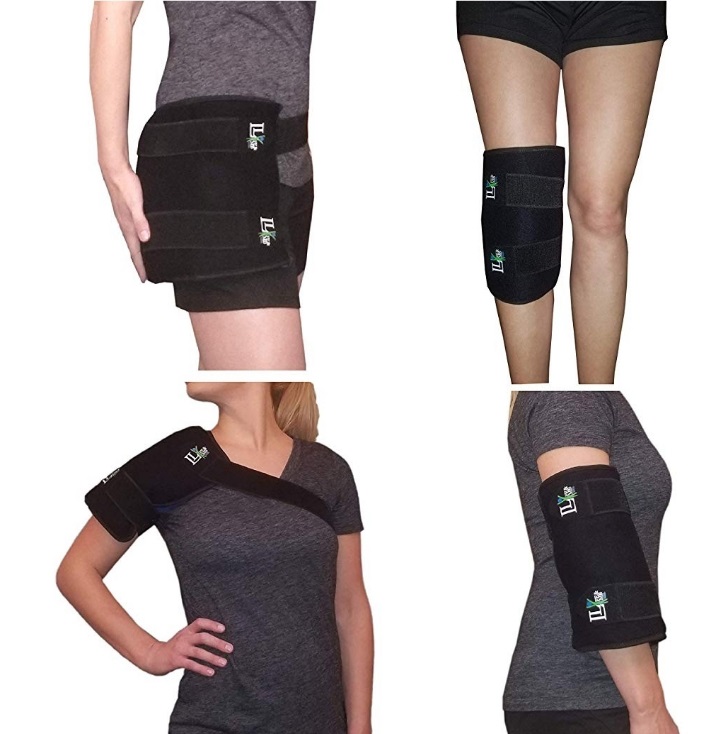 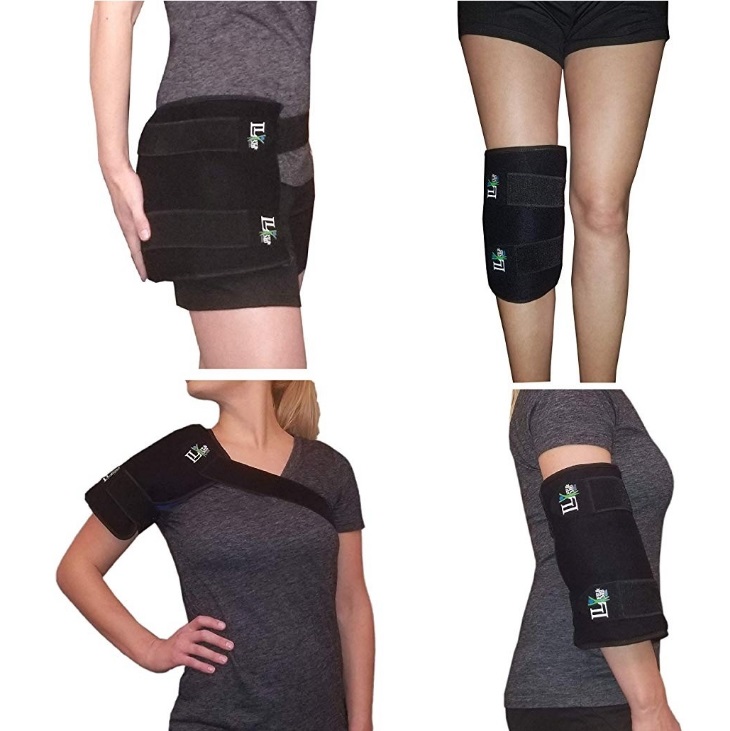 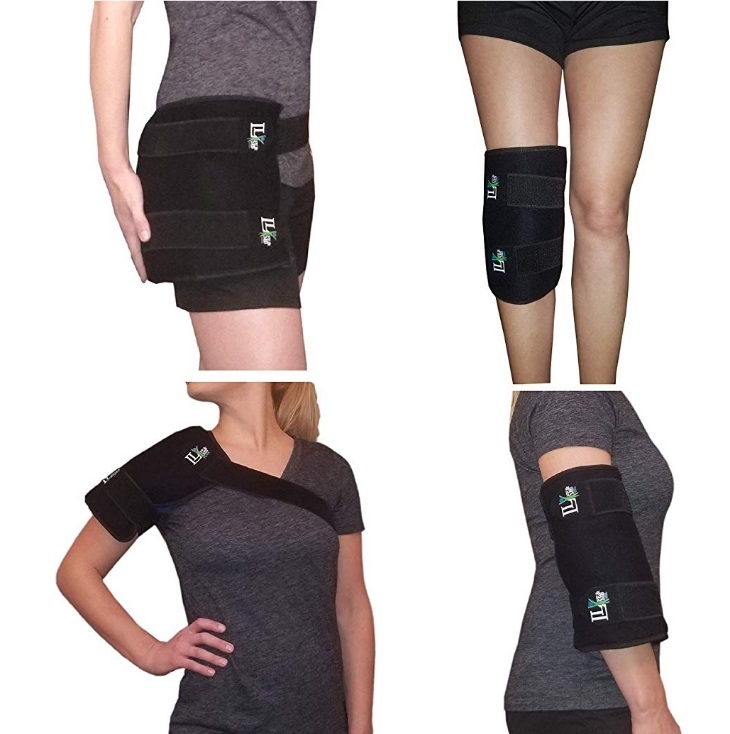 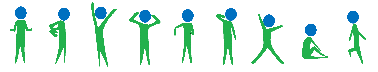 

Our unique designs allow one product to provide a custom contoured fit wherever you need!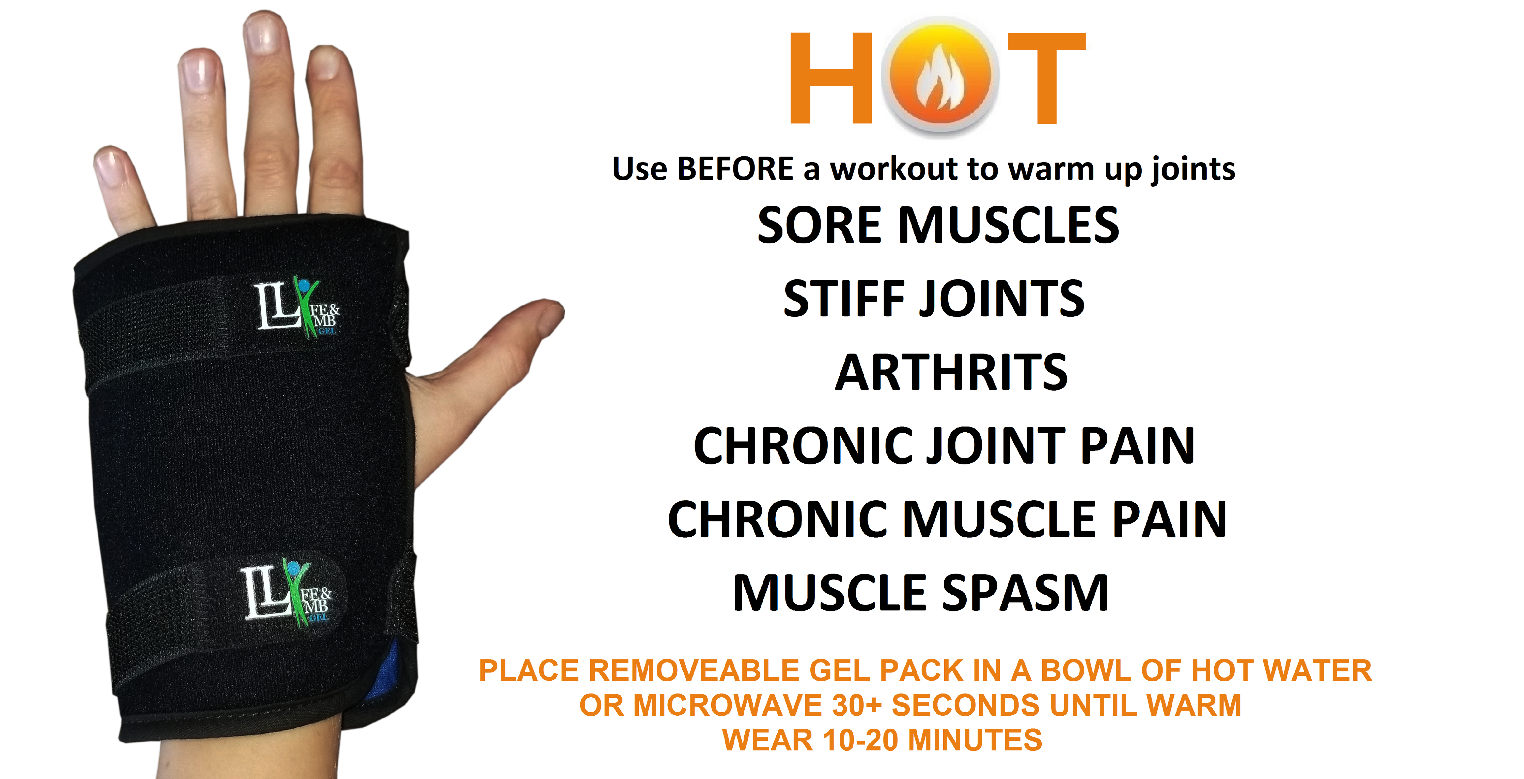 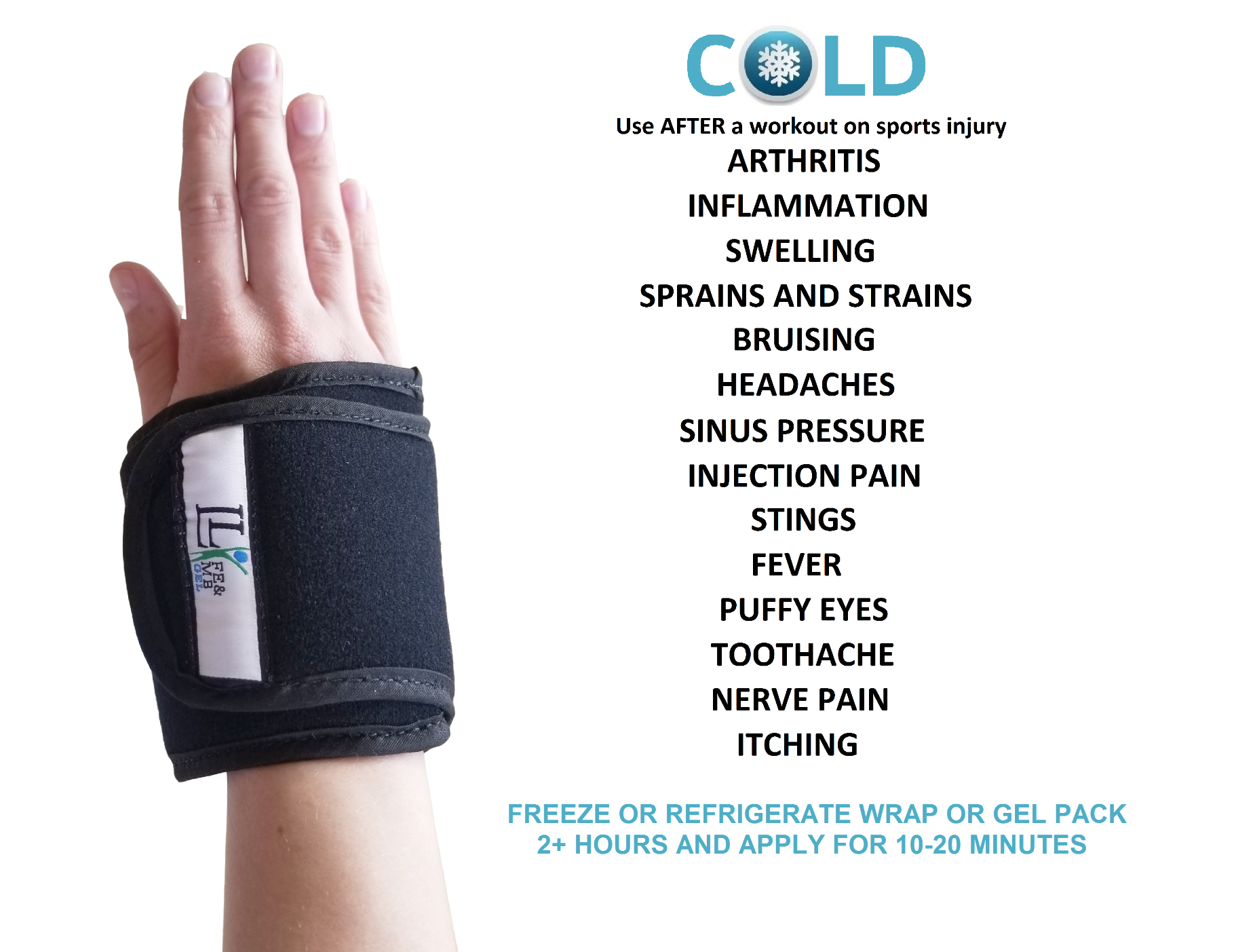 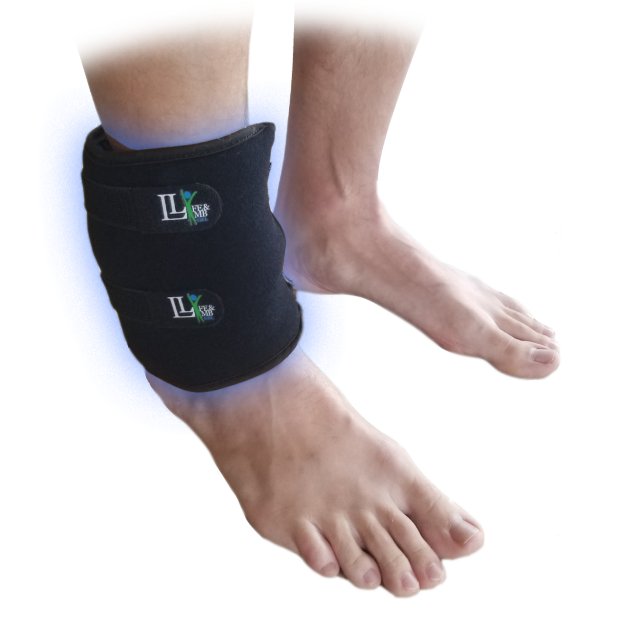 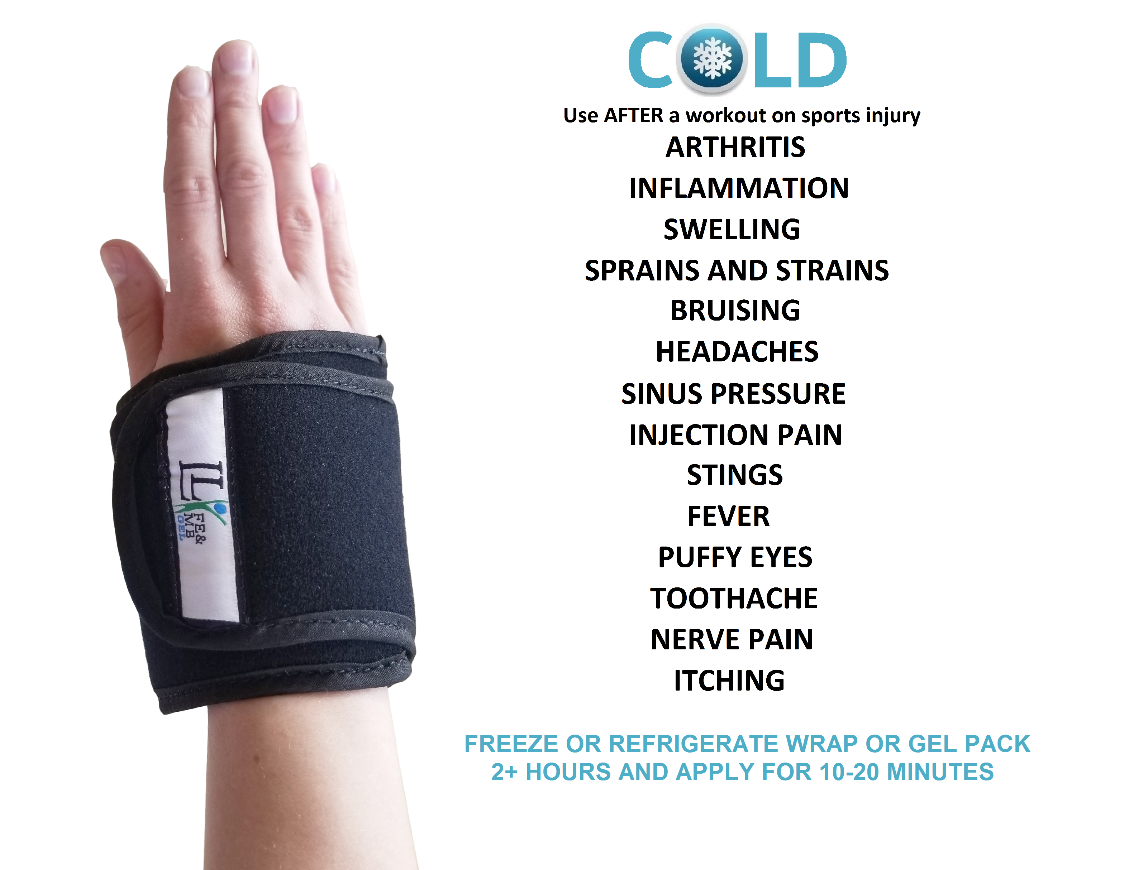 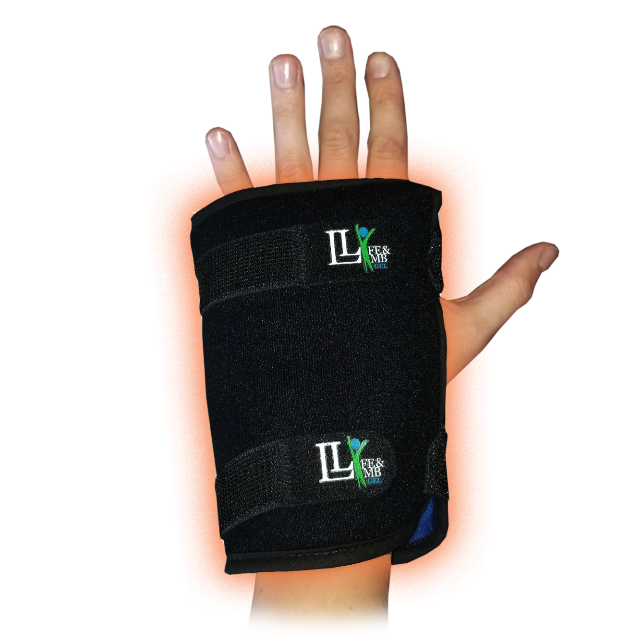 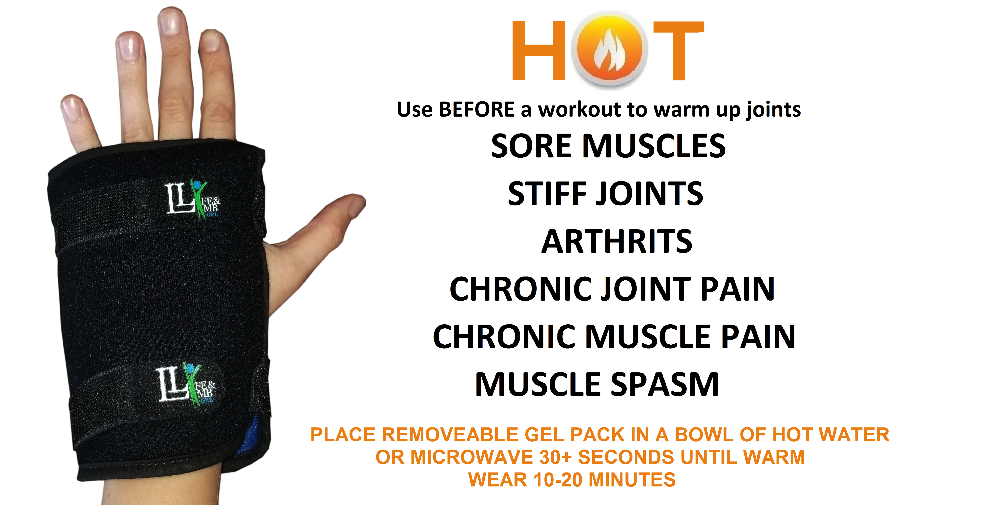 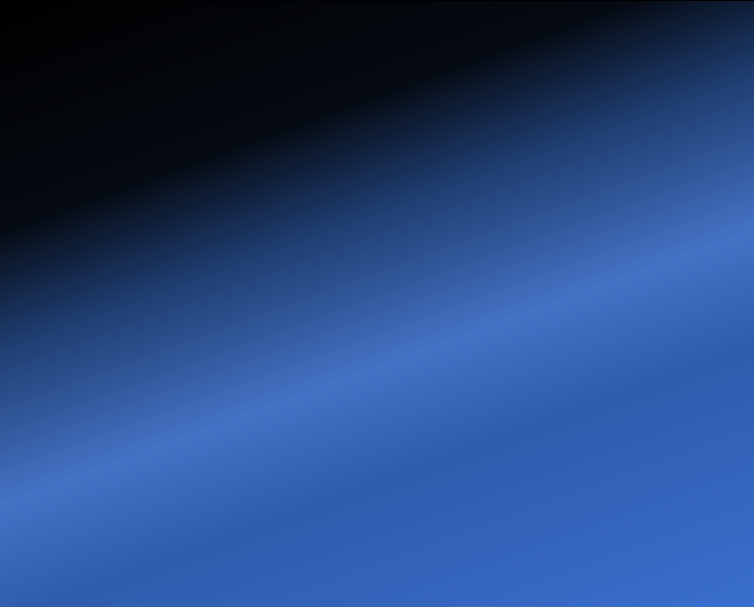 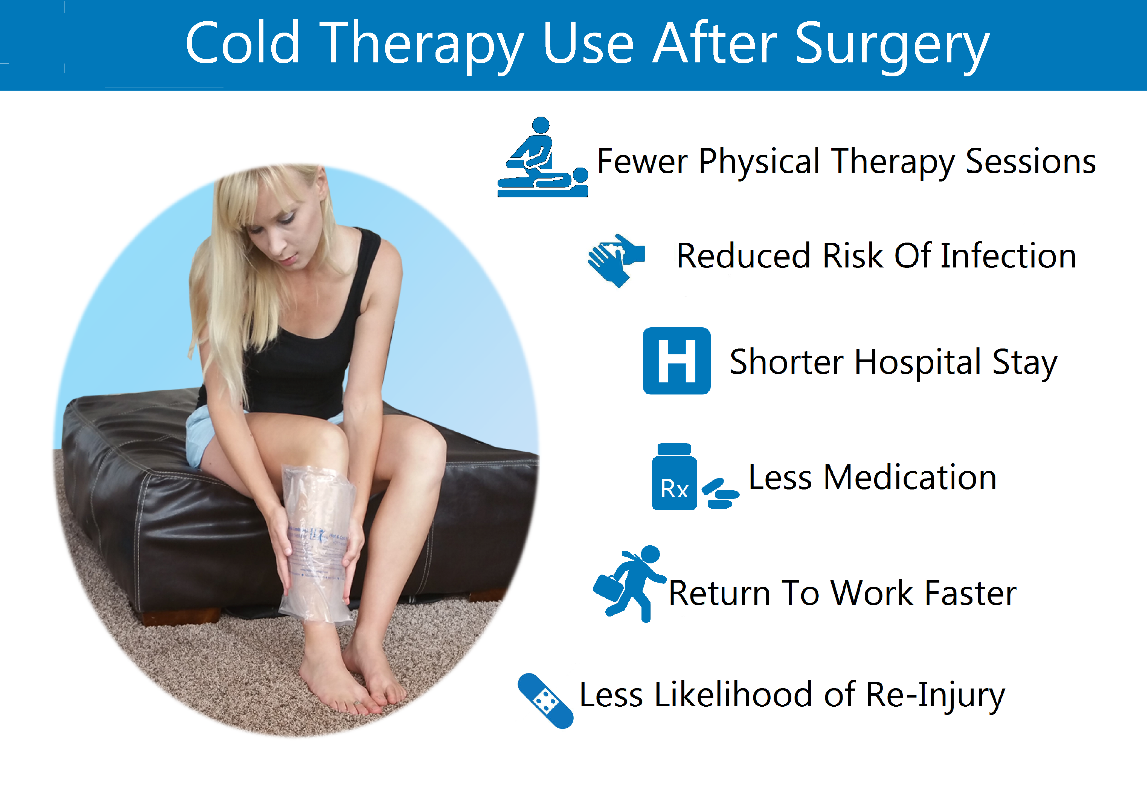 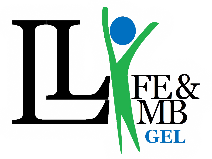 WHOLESALE PRICING FOR RETAILERS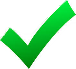  		Green checks indicate products and quantities we recommend to retailers
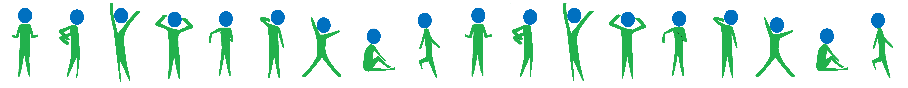 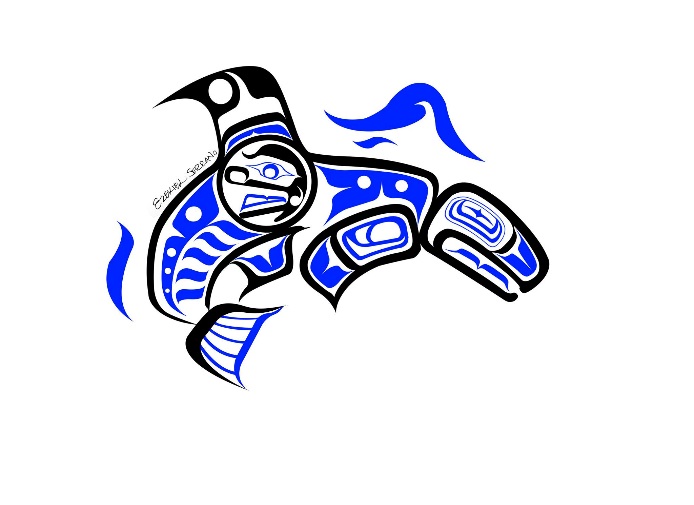 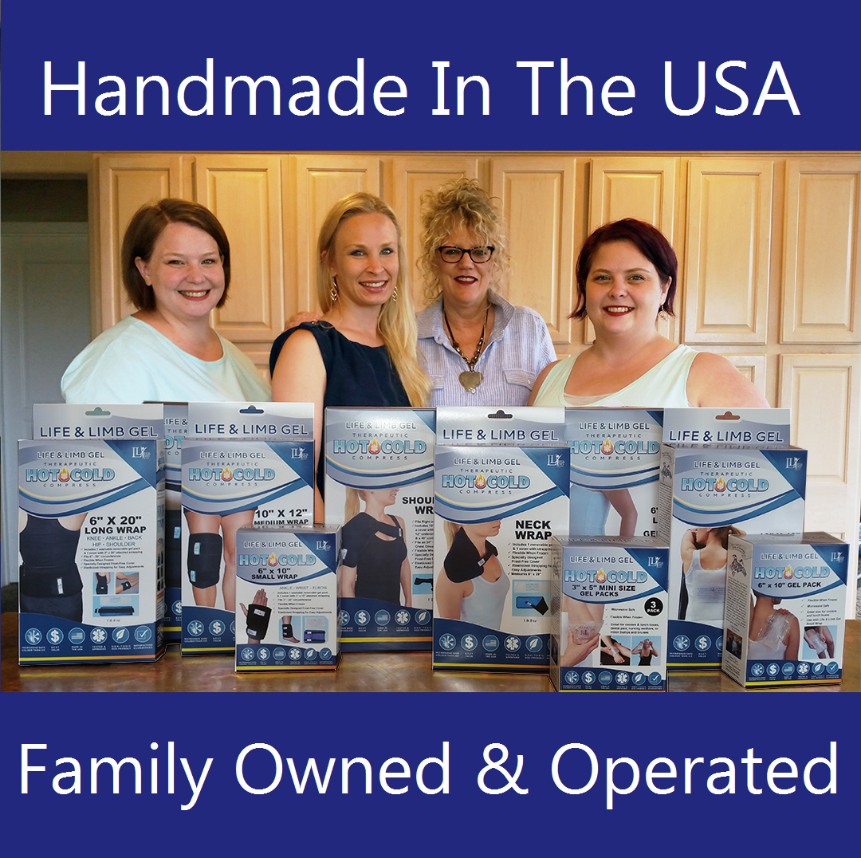 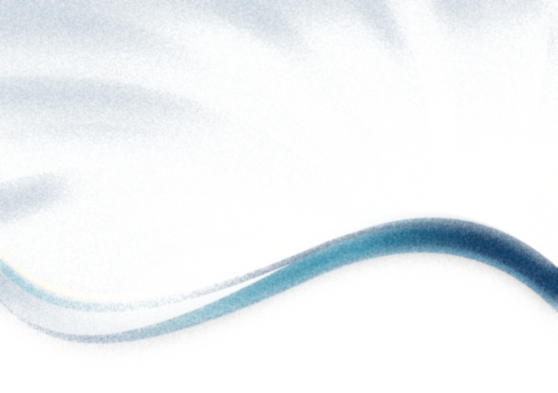 LIFE AND LIMB GEL 
WHOLESALE ORDER FORM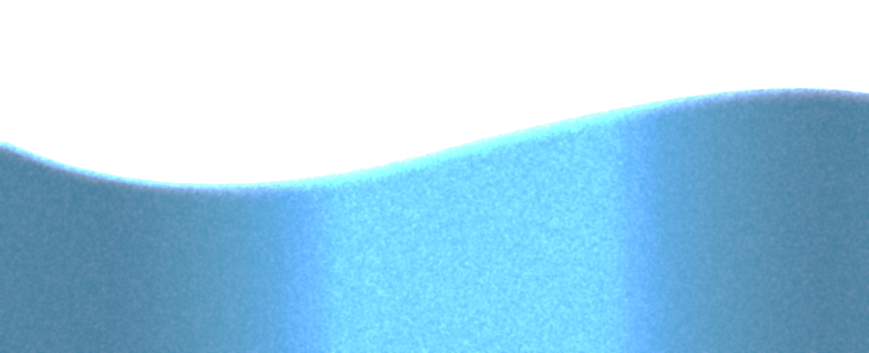                                Free Shipping on orders over $400.00      	      TOTAL:
LIFE & LIMB GEL     
LIFE & LIMB GEL     
BRAND W
BRAND X
BRAND Y
BRAND Z

1 YEAR WARRANTY


EASY TO CLEAN
ECO-FRIENDLY PLASTIC
FLEXIBLE WHEN FROZEN


HOT AND COLD THERAPY

LONGER THERAPY TIME
MISSION TO GIVE BACKNeck Wrap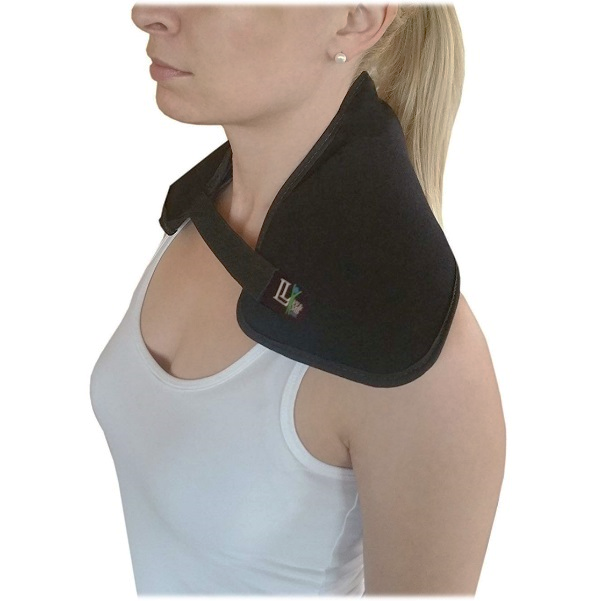 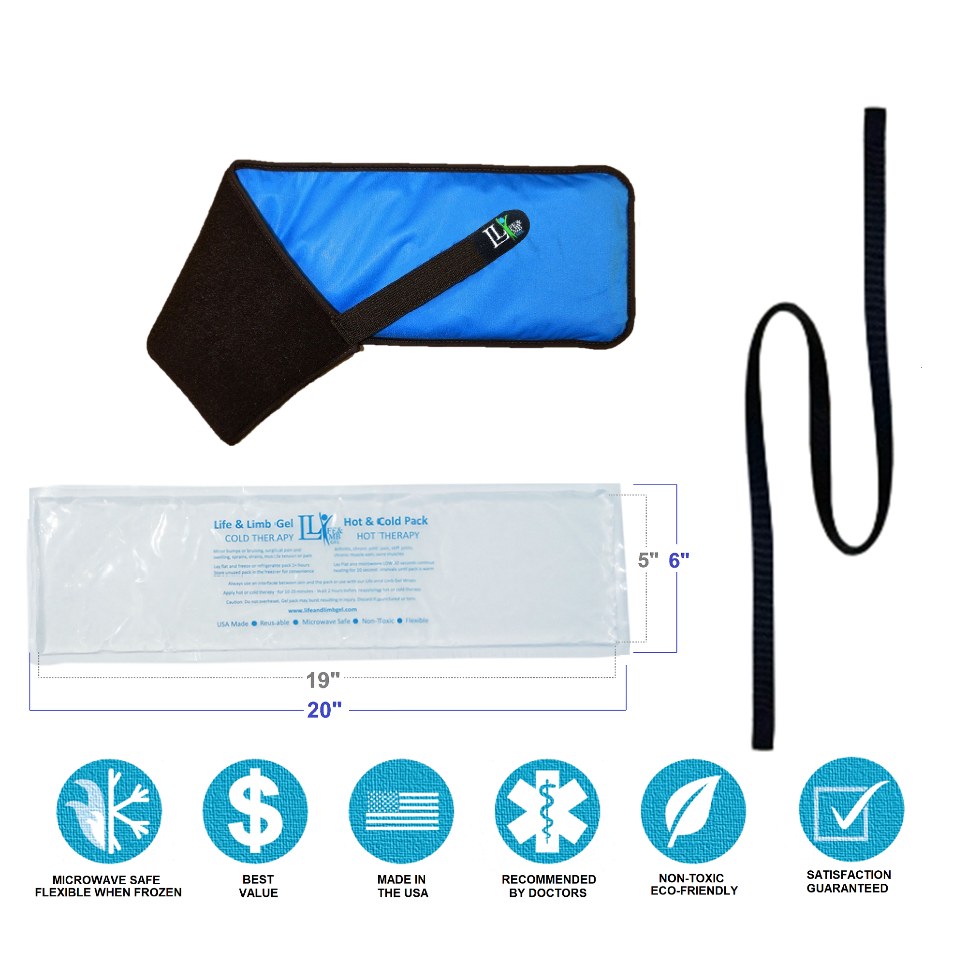 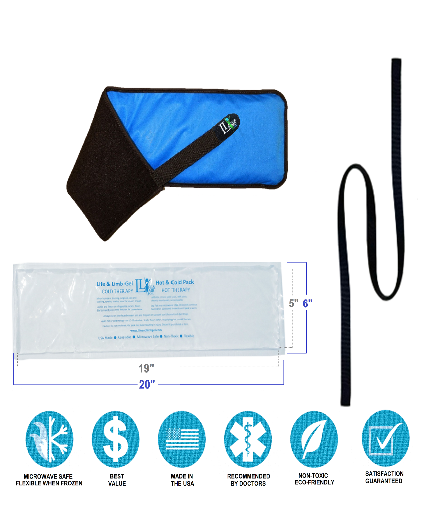 6” x 20” washable removable cover
attached 1” x 7” strapping 
underarm comfort strap
Flexible When Frozen 
Frost-Free CoverElasticized Strapping for Easy AdjustmentsSKU: 201208Head Wrap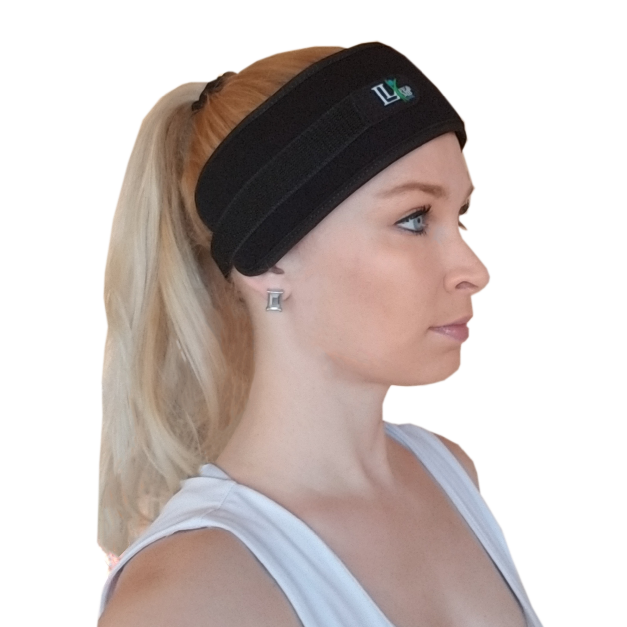 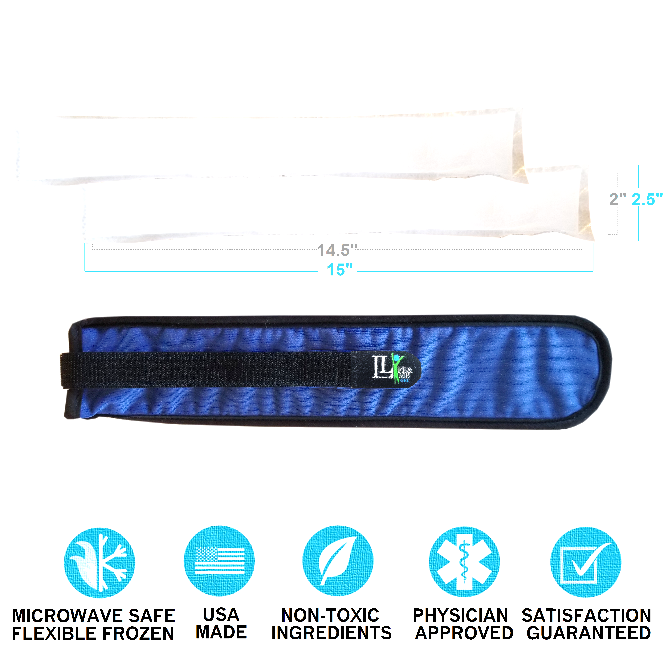 
       Headache * Sinus * Patellar Tendon * Toothache
- Includes a washable removable gel pack and 
  cover with attached 1” x 10” strappingFits 5” – 27” circumference  
Flexible When Frozen 
Frost-Free CoverElasticized Strapping for Easy Adjustments
SKU: 201803 Extra Small Wrap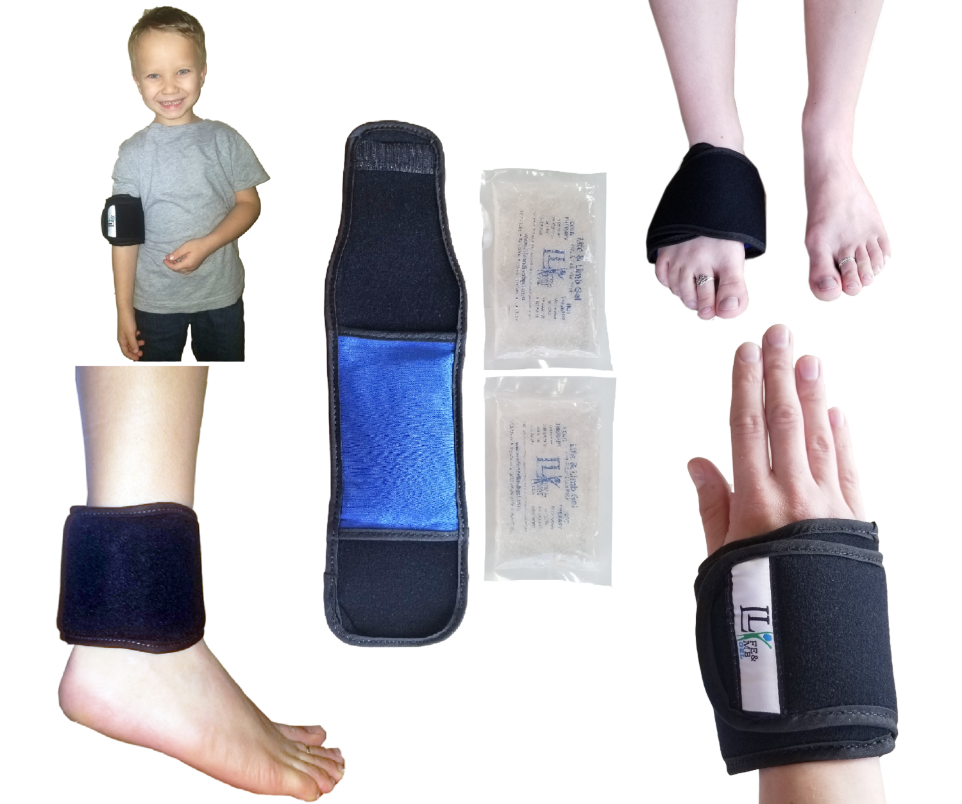 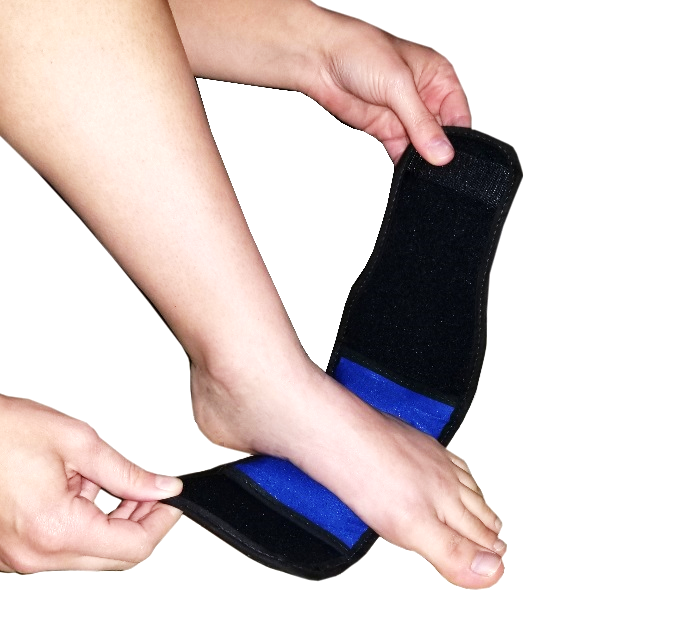         Plantar Fasciitis * Wrist * Pediatrics * Achilles 

3” x 15” washable cover
 and TWO interchangeable 3” x 5” gel packs
Flexible When Frozen 
Frost-Free Gel Pouch Hook and Loop ClosureSKU: Single Pack 201807                 Small Wrap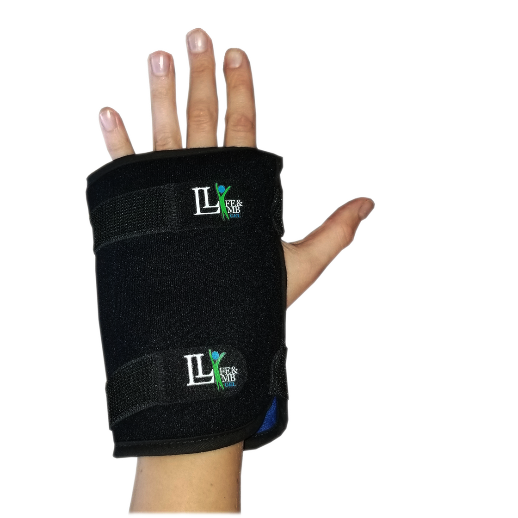 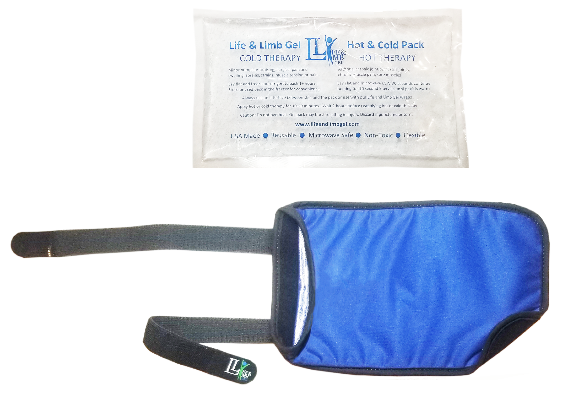 
Elbow * Wrist * Ankle * Knee6” X 10” Includes a washable removable gel pack
 and a cover with 1" x 10" attached strappingFits 4" - 20" circumference 
Flexible When Frozen 
Frost-Free Cover- Elasticized Strapping for Easy Adjustments
SKU: 201208          Medium Wrap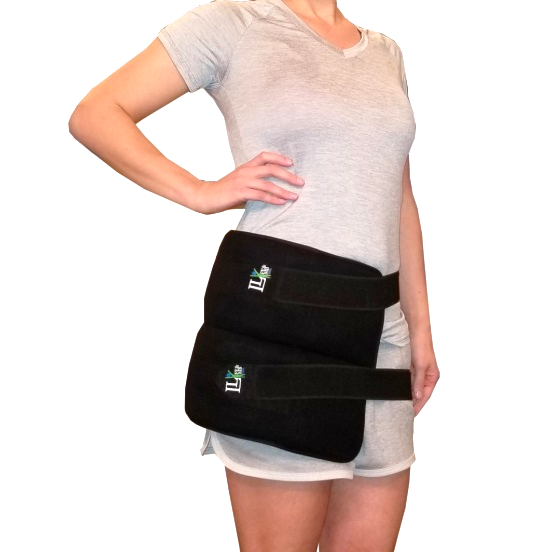 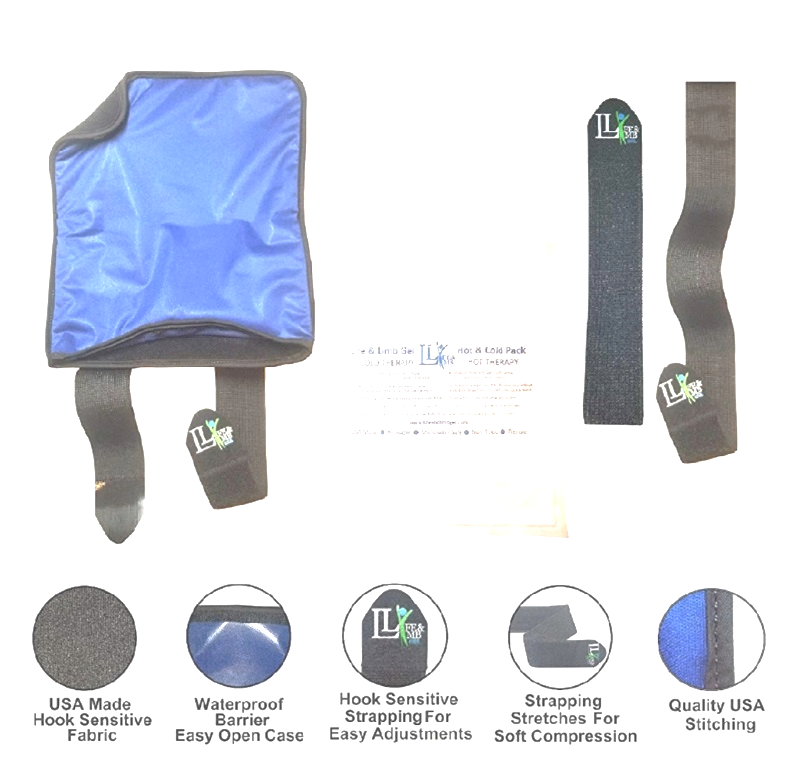 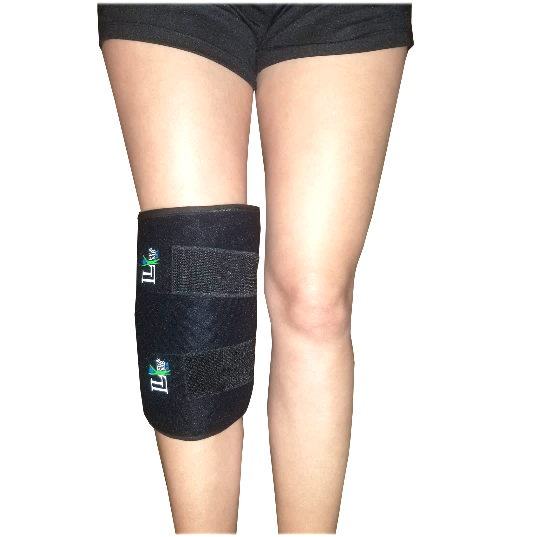 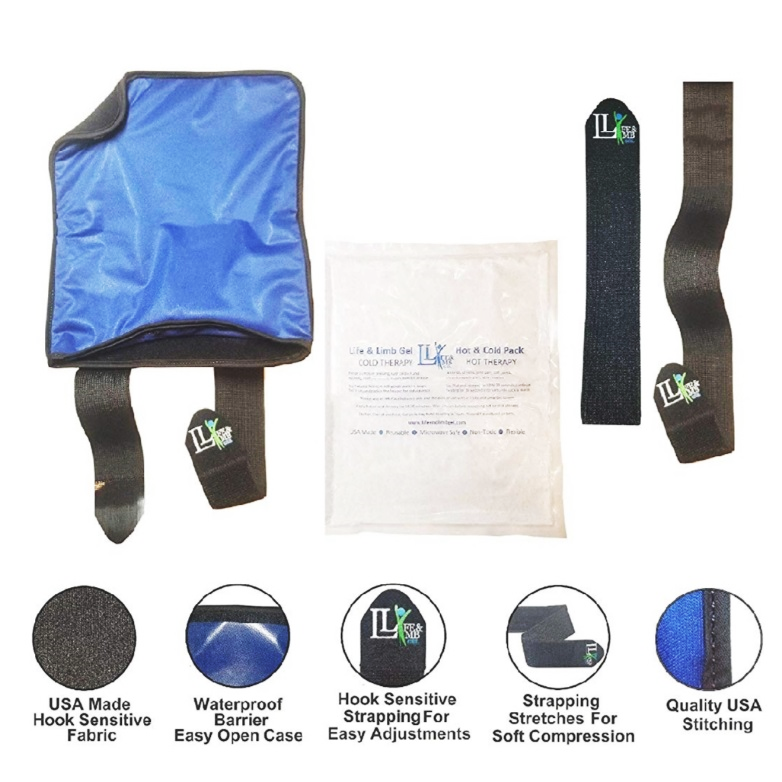 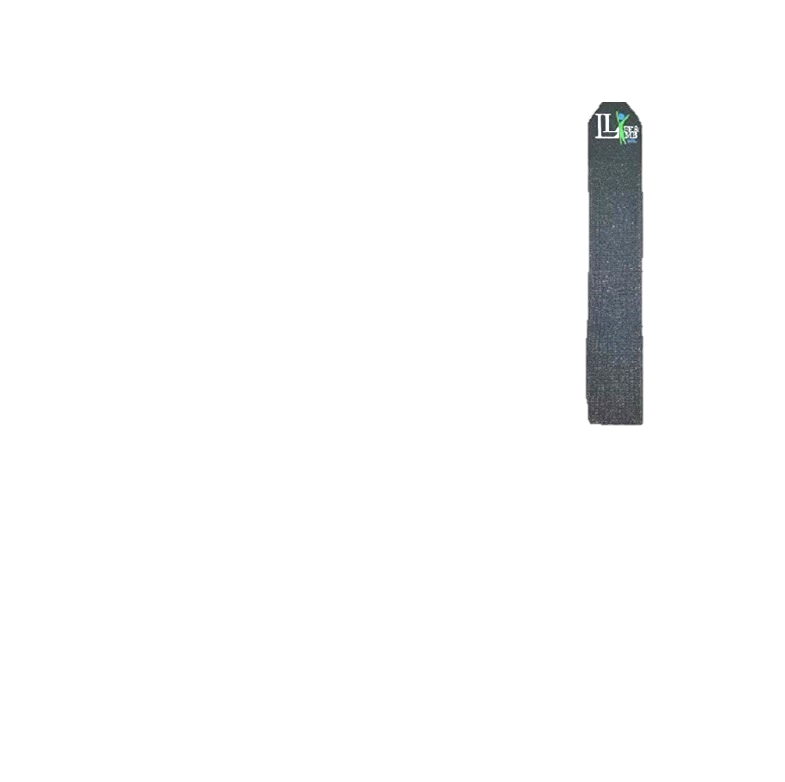 

Knee * Leg * Arm * Shoulder * Hip
10”x 12” washable removable cover2" x 12" attached strapping
2” x 12” and 2” x 24” strapping extenders
10” x 12” gel packfits 6" – 38” circumference & 50” at hip/chest 
 Flexible When Frozen 
Frost-Free Cover 
Elasticized Strapping for Easy Adjustments
SKU: 201204Large Wrap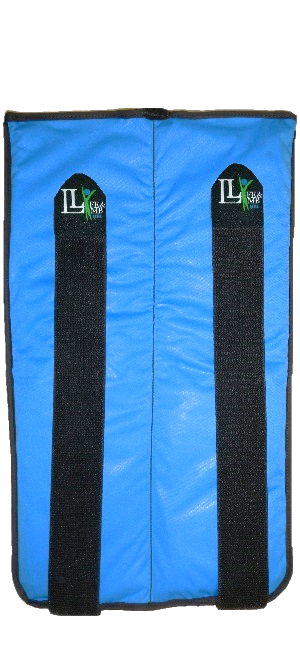 Knee * Hip * Back * Leg12” x 20” washable removable cover
2” x 26” attached strappingTwo 6" x 20" Gel Packs Fits 8" - 50" circumference 
Flexible When Frozen Frost-Free CoverElasticized Strapping for Easy Adjustments
SKU: 201201


Long Wrap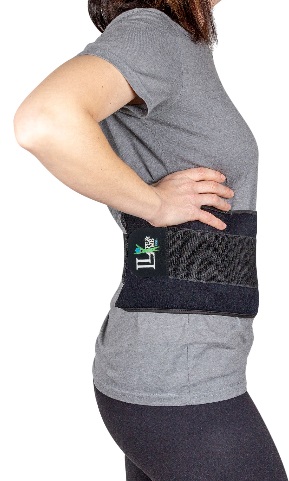 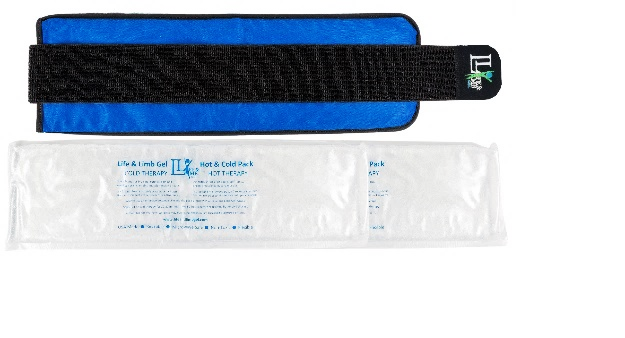 Knee * Ankle * Back * Hip * Shoulder 

6” x 20” washable removable cover3" x 26" attached strapping
6” x 20” gel insertFits 6" - 50" circumference 
Flexible When Frozen 
Frost-Free Cover 
Elasticized Strapping for Easy Adjustments
SKU: 201202

|








Gel Pack Set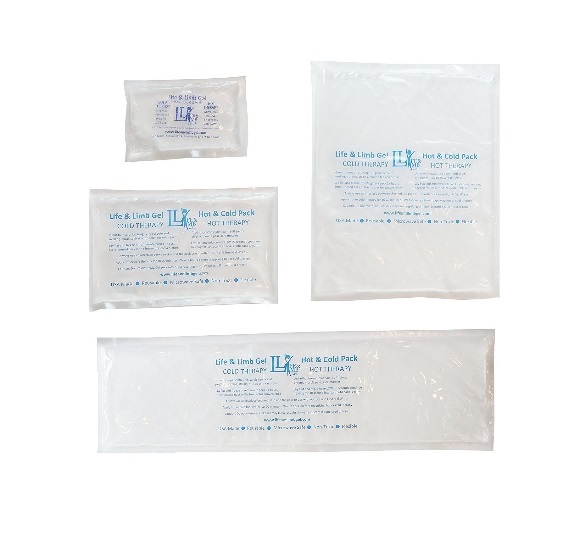 
Includes 1 each of: 
3” x 5”, 6” x 10”, 6” x 20” & 10” x 12” Flexible When FrozenMicrowave SafeProfessional QualityDiverse sizes 
Flexible When Frozen 
Microwave SafeSKU: 2013103" x 5"Extra Small Gel Pack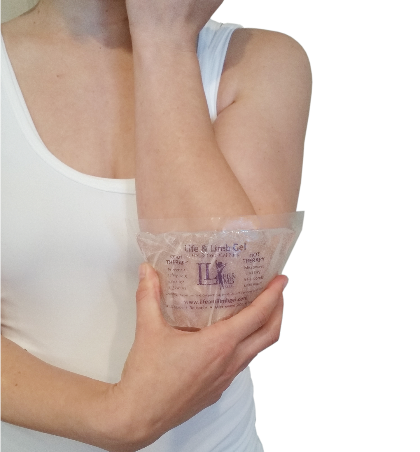 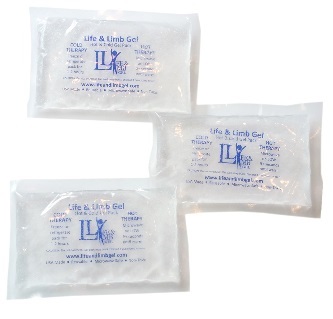 
Flexible When FrozenMicrowave SafePerfect size for children,
dental pain, nursing mothers,
and minor bumps and bruises
Use with Life and Limb Gel Extra Small WrapAvailable in a 3, 6 or 12 Pack
SKU: 2013096" x 10"  
Small Gel Pack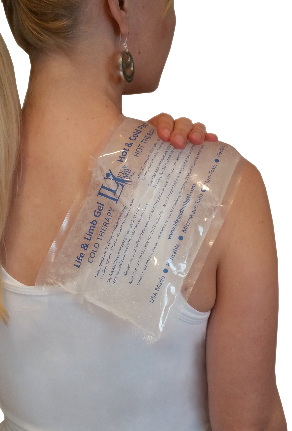 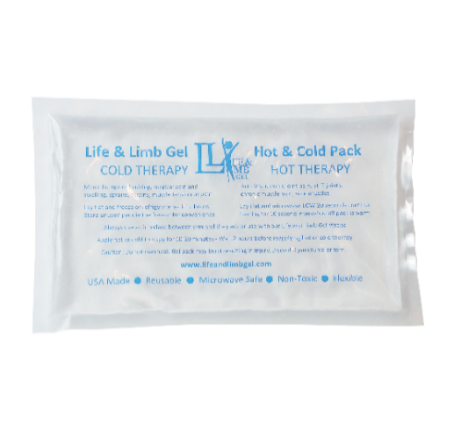 
Flexible When FrozenMicrowave SafeGreat size for coolers and lunch boxes 
Use with Life and Limb Gel 
  Small WrapAvailable in a single, double, or 6 PackSKU: 20130810" x 12" 
Medium Gel Pack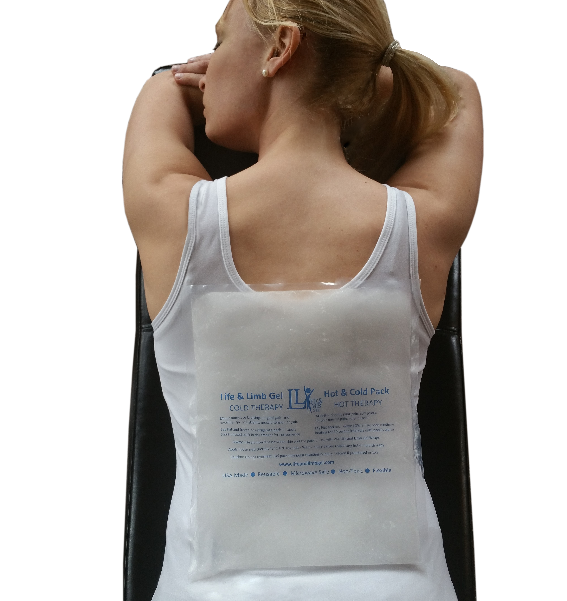 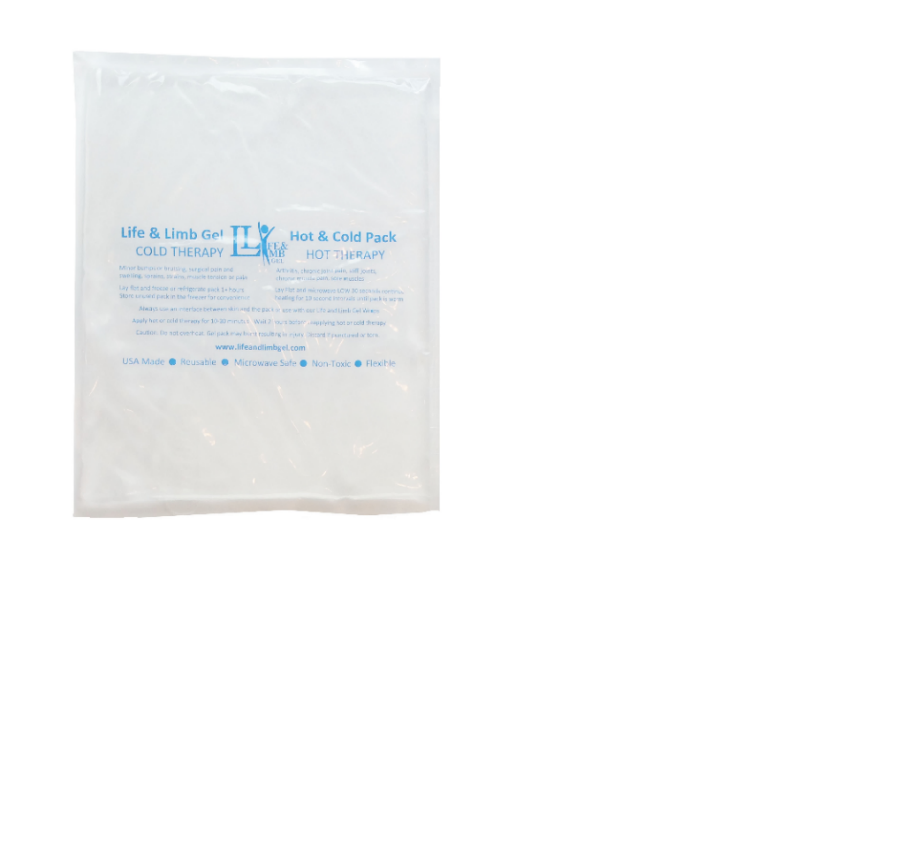 
Flexible When Frozen Microwave SafeUse with Life and Limb Gel 
  Medium WrapAvailable in a single or double packSKU: 2013046” x 20” 
Extra Long Gel Pack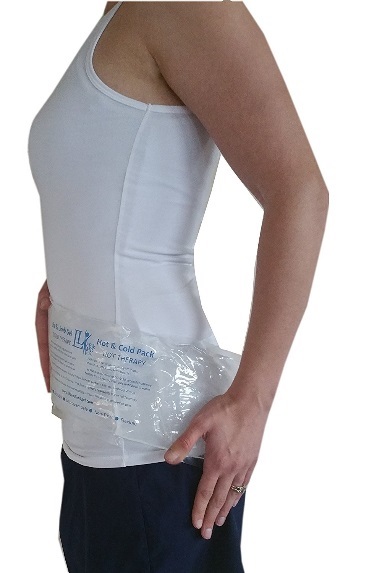 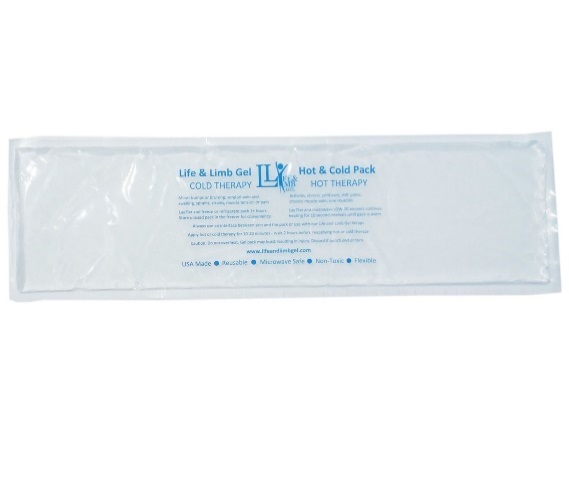 
Flexible When FrozenMicrowave Safe 
Use with Life and Limb Gel 
  Large Wrap, Long Wrap, and Neck WrapAvailable in a single or double pack
SKU: 201302Product Name SKUWholesale Neck Wrap201206$10.00Head Wrap 201803$6.00Extra Small WrapSingle Pack – 201807
$6.00Extra Small WrapDouble Pack – 201827
$10.00Small Wrap201208$9.50Medium Wrap201204$15.00Large Wrap 201201$19.00Long Wrap201202$15.003” x 5” 
X-Small Gel PacksThree Pack – 201339$3.503” x 5” 
X-Small Gel PacksSix Pack – 201369$6.006” x 10” 
Small Gel PackSingle Pack – 201318$3.506” x 10” 
Small Gel PackDouble Pack – 201328$6.0010” x 12” 
Medium Gel PackSingle Pack – 201314$5.5010” x 12” 
Medium Gel PackDouble Pack – 201324$ 9.006” x 20” 
Long Gel PackSingle Pack – 201312$5.506” x 20” 
Long Gel PackDouble Pack – 201322$9.00Product Name SKUWholesale QuantityLine TotalNeck Wrap201206$10.00Head Wrap201803$6.00Extra Small Wrap201807$6.00Small Wrap201208$9.50Medium Wrap201204$15.00Large Wrap 201201$19.00Long Wrap201202$15.003” x 5” 
X-Small Gel PacksThree Pack – 201339$3.503” x 5” 
X-Small Gel PacksSix Pack – 201339$6.006” x 10” 
Small Gel PackSingle Pack – 201318$3.506” x 10” 
Small Gel PackDouble Pack – 201328$6.0010” x 12” 
Medium Gel PackSingle Pack – 201314$5.5010” x 12” 
Medium Gel PackDouble Pack – 201324$ 9.006” x 20” 
Long Gel PackSingle Pack – 201312$5.506” x 20” 
Long Gel PackDouble Pack – 201322$9.00